Птичья столовая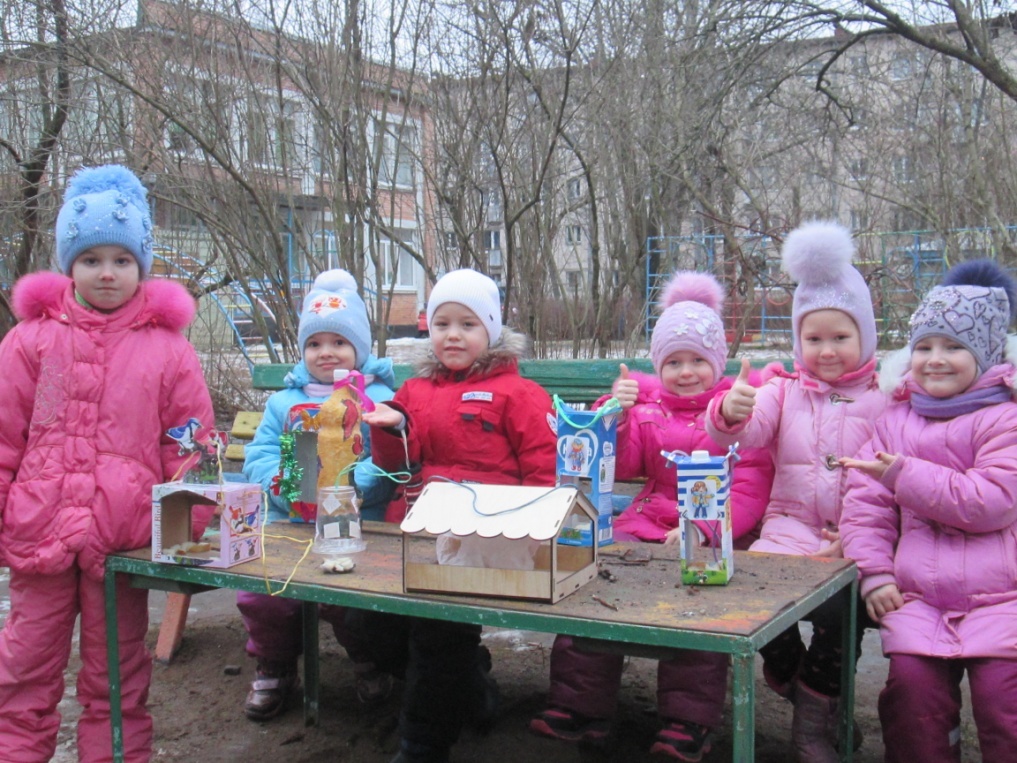 Мы кормушку смастерили,Мы столовую открыли.Воробей, снегирь-сосед,Будет вам зимой обед.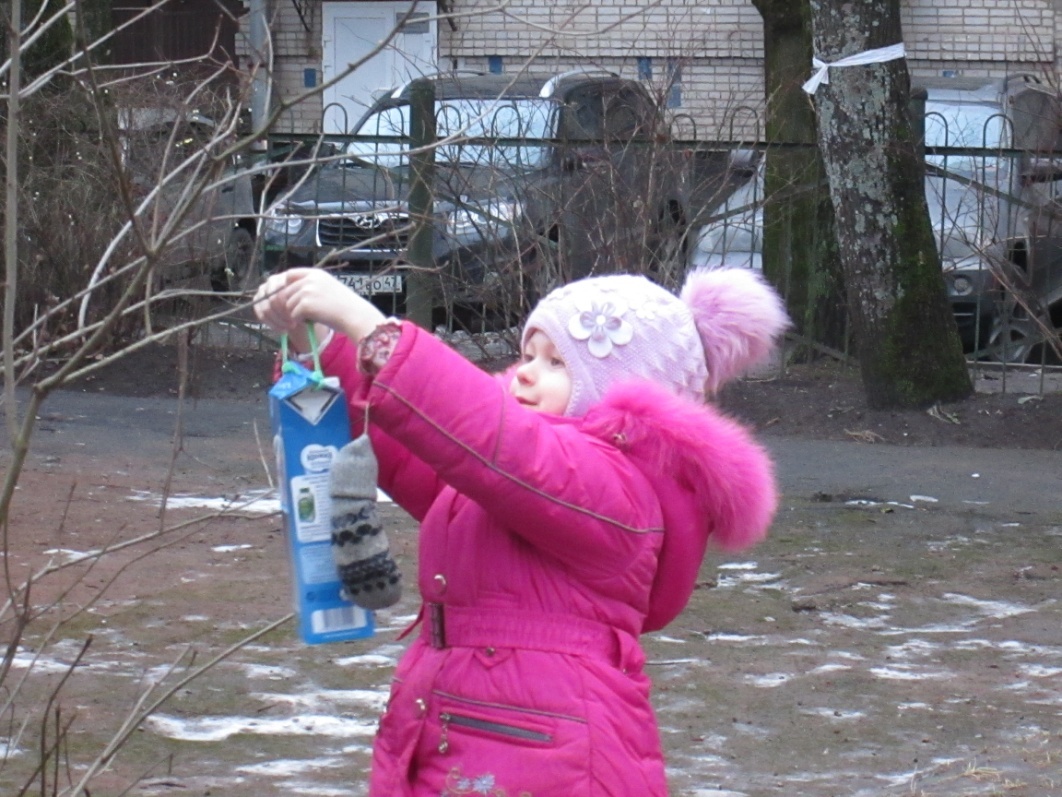 В гости в первый день неделиК нам синицы прилетели.А во вторник, посмотри,Прилетели снегири.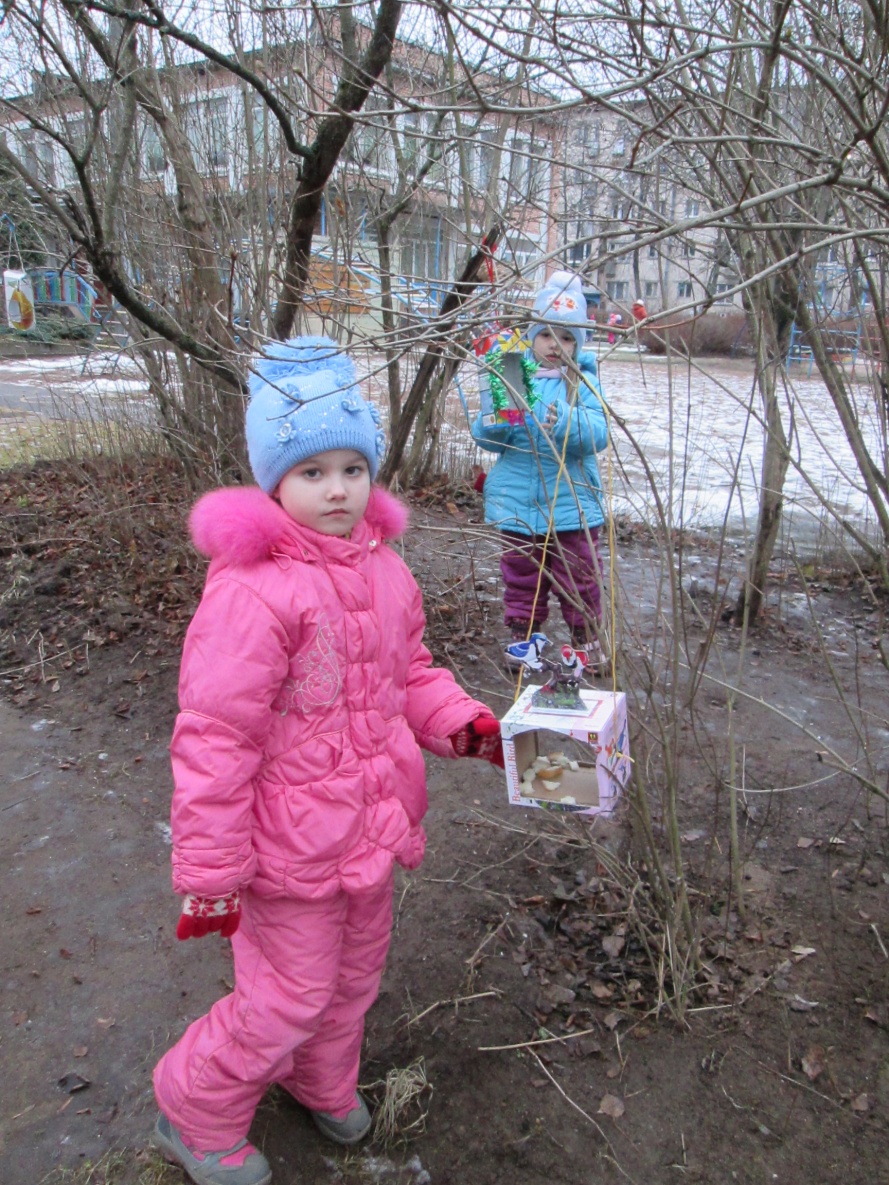 Три вороны были в среду,Мы не ждали их к обеду.А в четверг со всех краевСтая жадных воробьев.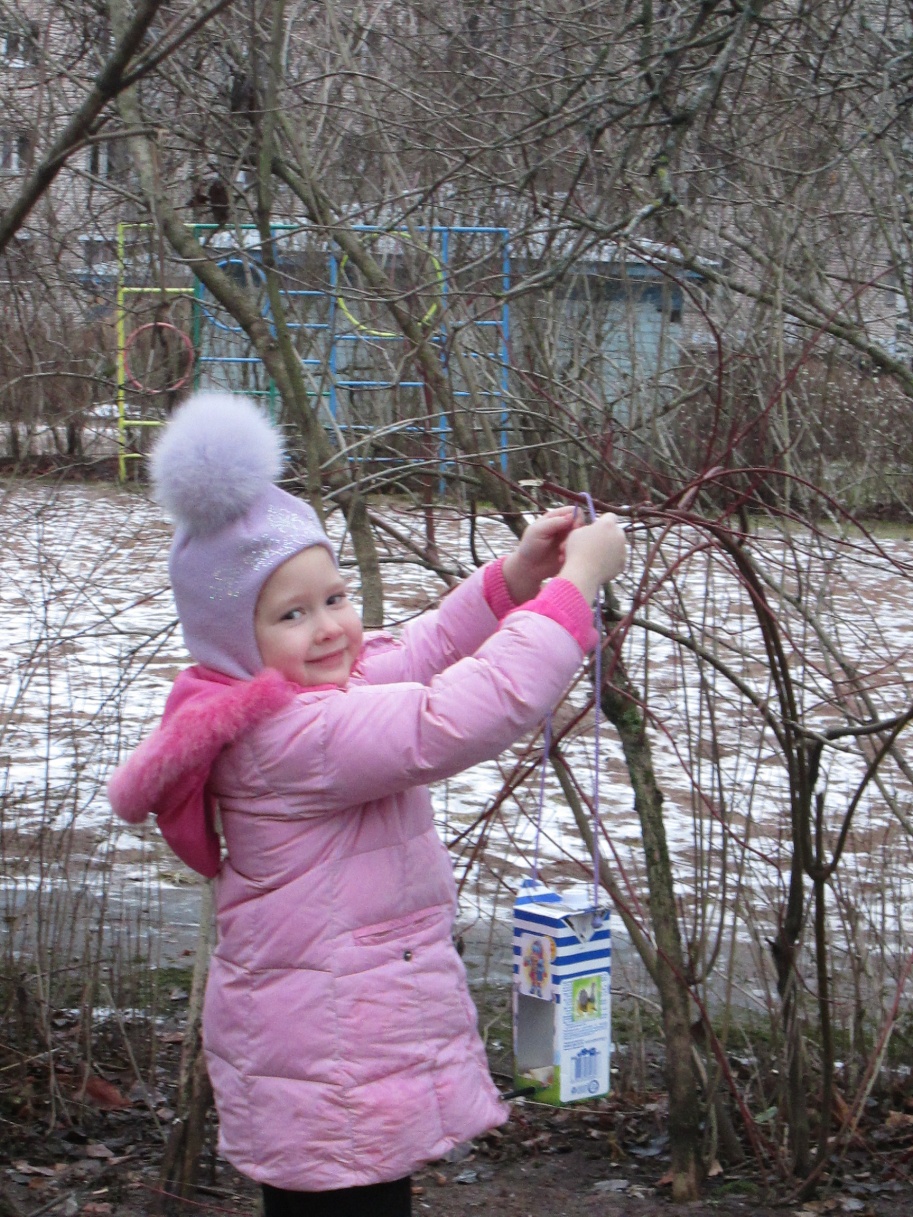 В пятницу в столовой нашейГолубь лакомился кашей.А в субботу на пирогНалетели семь сорок.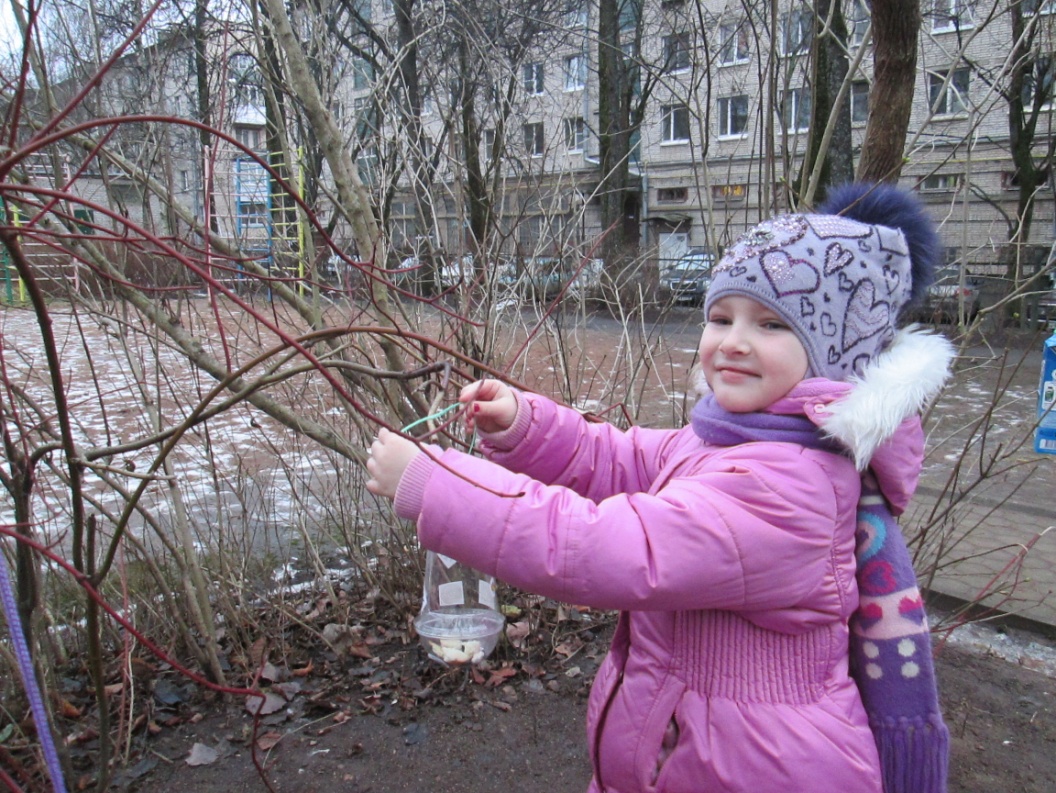 В воскресенье, в воскресеньеПрилетел к нам гость весенний,Путешественник скворец.Вот и песенке конец.(З. Александрова)